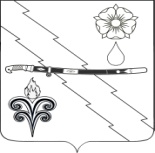 АДМИНИСТРАЦИЯ КАБАРДИНСКОГО СЕЛЬСКОГО ПОСЕЛЕНИЯ АПШЕРОНСКОГО РАЙОНАПОСТАНОВЛЕНИЕот 10.01.2020                                                                                                                         № 02станица КабардинскаяОб утверждении Реестра муниципального имущества Кабардинского сельского поселения Апшеронского района по состоянию на 01 января 2020 годаРуководствуясь статьями 50, 51 Федерального закона от 06.10.2003 года № 131ФЗ «Об общих принципах организации местного самоуправления в Российской Федерации», Уставом Кабардинского сельского поселения Апшеронского района п о с т а н о в л я ю:1.Утвердить Реестр муниципального имущества Кабардинского сельского поселения Апшеронского района по состоянию на 01 января 2020 года (прилагается). 2.Ведущему специалисту администрации Кабардинского сельского поселения Апшеронского района обнародовать в установленном законом порядке.3.Контроль за выполнением настоящего постановления оставляю за собой.4.Постановление вступает в силу со дня его подписания и распространяется на правоотношения, возникшие с 01 января 2020 года.Глава Кабардинскогосельского поселенияАпшеронского района                                                        		А.В. БегимРЕЕСТРмуниципального имущества Кабардинского сельского поселения Апшеронского района(по состоянию на 01.01.2020 г.)1. Сведения о муниципальном недвижимом имуществе2. Сведения о муниципальном движимом имуществе3. Сведения о муниципальных унитарных предприятиях, муниципальных учреждениях*В случае отсутствия в Реестре сведений о стоимости отдельных объектов казны, до момента проведения оценки, стоимостной измеритель (в том числе остаточная стоимость) учитывается в условной единице – 1 рубль.Глава администрацииКабардинского сельского поселенияАпшеронского района                                                                                                                                                                                                  А.В. Бегим№ п/пНаименование недвижимого имуществаАдрес (местоположение) недвижимого имуществаКадастровый номер недвижимого имуществаПараметры, характеризующие физические свойства недвижимого имуществаСведения о балансовой стоимости недвижимого имущества и начисленной амортизации (износе)Сведения о балансовой стоимости недвижимого имущества и начисленной амортизации (износе)Сведения о кадастровой стоимости недвижимого имуществаСведения о кадастровой стоимости недвижимого имуществаДата возникновения и прекращения права муниципальной собственности на недвижимое имуществоДата возникновения и прекращения права муниципальной собственности на недвижимое имуществоДата возникновения и прекращения права муниципальной собственности на недвижимое имуществоДата возникновения и прекращения права муниципальной собственности на недвижимое имуществоРеквизиты документов-оснований возникновения (прекращения) права муниципальной собственности на недвижимое имуществоСведения о правообладателе недвижимого имуществаСведения об установленных в отношении недвижимого имущества ограничениях (обременениях)Сведения об установленных в отношении недвижимого имущества ограничениях (обременениях)№ п/пНаименование недвижимого имуществаАдрес (местоположение) недвижимого имуществаКадастровый номер недвижимого имуществаПараметры, характеризующие физические свойства недвижимого имуществаДата возникновения и прекращения права муниципальной собственности на недвижимое имуществоДата возникновения и прекращения права муниципальной собственности на недвижимое имуществоДата возникновения и прекращения права муниципальной собственности на недвижимое имуществоДата возникновения и прекращения права муниципальной собственности на недвижимое имуществоРеквизиты документов-оснований возникновения (прекращения) права муниципальной собственности на недвижимое имуществоСведения о правообладателе недвижимого имуществаСведения об установленных в отношении недвижимого имущества ограничениях (обременениях)Сведения об установленных в отношении недвижимого имущества ограничениях (обременениях)Недвижимое имущество, включенное в состав казны*Недвижимое имущество, включенное в состав казны*Недвижимое имущество, включенное в состав казны*Недвижимое имущество, включенное в состав казны*Недвижимое имущество, включенное в состав казны*Недвижимое имущество, включенное в состав казны*Недвижимое имущество, включенное в состав казны*Недвижимое имущество, включенное в состав казны*Недвижимое имущество, включенное в состав казны*Недвижимое имущество, включенное в состав казны*Недвижимое имущество, включенное в состав казны*Недвижимое имущество, включенное в состав казны*Недвижимое имущество, включенное в состав казны*Недвижимое имущество, включенное в состав казны*Недвижимое имущество, включенное в состав казны*Недвижимое имущество, включенное в состав казны*Недвижимое имущество, включенное в состав казны*1мачтовая трансформаторная подстанция № 323п. Асфальтовая ГораАпшеронский район, п. Асфальтовая Гора ул. Лесная 1-А23:02:0304001:0:211111.07.201111.07.201111.07.2011Свидетельство о гос. регистрации 23-АИ 793202 Свидетельство о гос. регистрации 23-АИ 793202 Администрация Кабардинского сельского  поселения Апшеронского района——2электрические линии электропередач 6—10 кВст.КабардинскаяАпшеронский район, ст.Кабардинская-11--Администрация Кабардинского сельского  поселения Апшеронского района——3воздушная линия электропередач 0,4 кВст.КабардинскаяАпшеронский район, ст.Кабардинская.11Администрация Кабардинского сельского  поселения Апшеронского района——4комплектная трансформаторная подстанция № 191 ст.КабардинскаяАпшеронский район, ст.Кабардинская ул. Кубанская 6-В23:02:0302001:0:22401109.07.201109.07.201109.07.2011Свидетельство о гос. регистрации 23-АИ864778Свидетельство о гос. регистрации 23-АИ864778Администрация Кабардинского сельского  поселения Апшеронского района——5комплектная трансформаторная подстанция № 190 ст.КабардинскаяАпшеронский район, ст.Кабардинская ул. Матросова 12-А23:02:0302001:0:22461112.07.201112.07.201112.07.2011Свидетельство о гос. регистрации 23-АИ864824Свидетельство о гос. регистрации 23-АИ864824Администрация Кабардинского сельского  поселения Апшеронского района——6комплектная трансформаторная подстанция № 189 ст.КабардинскаяАпшеронский район, ст.Кабардинская ул. Комарова 1-А23:02:0302001:0:22371109.07.201109.07.201109.07.2011Свидетельство о гос. регистрации 23-АИ 864777Свидетельство о гос. регистрации 23-АИ 864777Администрация Кабардинского сельского  поселения Апшеронского района——7комплектная трансформаторная подстанция №188 ст.КабардинскаяАпшеронский район, ст.Кабардинская ул. Советская 30-Б23:02:0302001:0:224711Свидетельство о гос. регистрации 23-АИ 864781Свидетельство о гос. регистрации 23-АИ 864781Администрация Кабардинского сельского  поселения Апшеронского района——8комплектная трансформаторная подстанция № 187 ст.КабардинскаяАпшеронский район, ст.Кабардинская ул. Ленина 12-А23:02:0302001:0:22421109.07.201109.07.201109.07.2011Свидетельство о гос. регистрации 23-АИ 864780Свидетельство о гос. регистрации 23-АИ 864780Администрация Кабардинского сельского  поселения Апшеронского района——9комплектная трансформаторная подстанция № 186 ст.КабардинскаяАпшеронский район, ст.Кабардинская пер. Тихий 20-А23:02:0302001:0:22451109.07.201109.07.201109.07.2011Свидетельство о гос. регистрации 23-АИ 864779Свидетельство о гос. регистрации 23-АИ 864779Администрация Кабардинского сельского  поселения Апшеронского района——10закрытая трансформаторная подстанция № 235 ст.КабардинскаяАпшеронский район, ст.Кабардинская ул. Заречная 17-А23:02:0302001:0:22411112.07.201112.07.201112.07.2011Свидетельство о гос. регистрации 23-АИ № 793256Свидетельство о гос. регистрации 23-АИ № 793256Администрация Кабардинского сельского  поселения Апшеронского района——11комплектная трансформаторная подстанция № 234 ст.КабардинскаяАпшеронский район, ст.КабардинскаяУл. Морозова 1-А23:02:0302001:0:22381112.07.201112.07.201112.07.2011Свидетельство о гос. регистрации 23-АИ 864811Свидетельство о гос. регистрации 23-АИ 864811Администрация Кабардинского сельского  поселения Апшеронского района——12комплектная трансформаторная подстанция № 185 ст.КабардинскаяАпшеронский район, ст.Кабардинская ул. Лермонтова 1-А23:02:0302001:0:22391112.07.201112.07.201112.07.2011Свидетельство о гос. регистрации 23-АИ 864823Свидетельство о гос. регистрации 23-АИ 864823Администрация Кабардинского сельского  поселения Апшеронского района——13ливневая канализацияАпшеронский район, ст.Кабардинская ул. Вокзальнаяпротяженность 7 мдиаметр 11Администрация Кабардинского сельского  поселения Апшеронского района——14ливневая канализацияАпшеронский район, ст.Кабардинская ул. Тихаяпротяженность диаметр 11Администрация Кабардинского сельского  поселения Апшеронского района——15ливневая канализацияАпшеронский район, ст.Кабардинская пер. Тихийпротяженность диаметр 11Администрация Кабардинского сельского  поселения Апшеронского района——16ливневая канализацияАпшеронский район, ст.Кабардинская пер. Школьныйпротяженность диаметр 11Администрация Кабардинского сельского  поселения Апшеронского района——17ливневая канализацияАпшеронский район, ст.Кабардинская ул.Заречнаяпротяженность диаметр 1000 мм11Администрация Кабардинского сельского  поселения Апшеронского района——18ливневая канализацияАпшеронский район, ст.Кабардинская ул. Тургеневапротяженность диаметр 11Администрация Кабардинского сельского  поселения Апшеронского района——19ливневая канализация Апшеронский район, ст.Кабардинская ул. Пионерскаяпротяженность диаметр 11Администрация Кабардинского сельского  поселения Апшеронского района——20ливневая канализацияАпшеронский район, ст.Кабардинская пер. Клубныйпротяженность диаметр 11Администрация Кабардинского сельского  поселения Апшеронского района——21ливневая канализацияАпшеронский район, ст.Кабардинская ул.Победыпротяженность диаметр 11Администрация Кабардинского сельского  поселения Апшеронского района——22ливневая канализацияАпшеронский район, ст.Кабардинская ул. Кировапротяженность диаметр 11Администрация Кабардинского сельского  поселения Апшеронского района——23ливневая канализацияАпшеронский район, ст.Кабардинская ул.Мирапротяженность диаметр 400 мм11Администрация Кабардинского сельского  поселения Апшеронского района——24ливневая канализацияАпшеронский район, ст.Кабардинская ул. Кубанскаяпротяженность диаметр 11Администрация Кабардинского сельского  поселения Апшеронского района——25ливневая канализацияАпшеронский район, ст.Кабардинская ул.Севернаяпротяженность диаметр 600 мм11Администрация Кабардинского сельского  поселения Апшеронского района——26ливневая канализацияАпшеронский район, ст.Кабардинская ул.Железнодорожнаяпротяженность диаметр 11Администрация Кабардинского сельского  поселения Апшеронского района——27ливневая канализацияАпшеронский район, ст.Кабардинская ул. Лазопротяженность диаметр 11Администрация Кабардинского сельского  поселения Апшеронского района——28ливневая канализацияАпшеронский район, ст.Кабардинская ул. Нагорнаяпротяженность диаметр 11Администрация Кабардинского сельского  поселения Апшеронского района——29ливневая канализацияАпшеронский район, ст.Кабардинская ул. Ленинапротяженность диаметр 11Администрация Кабардинского сельского  поселения Апшеронского района——30ливневая канализацияАпшеронский район, ст.Кабардинская ул. Октябрьскаяпротяженность диаметр 11Администрация Кабардинского сельского  поселения Апшеронского района——31ливневая канализацияАпшеронский район, ст.Кабардинская ул. Матросовапротяженность диаметр 11Администрация Кабардинского сельского  поселения Апшеронского района——32ливневая канализацияАпшеронский район, ст.Кабардинская ул. Школьнаяпротяженность диаметр 11Администрация Кабардинского сельского  поселения Апшеронского района——33ливневая канализацияАпшеронский район, ст.Кабардинская ул. Красноармейскаяпротяженность диаметр 11Администрация Кабардинского сельского  поселения Апшеронского района——34ливневая канализацияАпшеронский район, ст.Кабардинская ул. Советскаяпротяженность диаметр 11Администрация Кабардинского сельского  поселения Апшеронского района——35ливневая канализацияАпшеронский район, п. Асфальтовая гора,пер. Клубнаядиаметр 11Администрация Кабардинского сельского  поселения Апшеронского района——36ливневая канализацияАпшеронский район, п. Асфальтовая гора,ул. Садовая диаметр 11Администрация Кабардинского сельского  поселения Апшеронского района——37ливневая канализацияАпшеронский район, п. Асфальтовая гора,ул. Мирнаядиаметр 11Администрация Кабардинского сельского  поселения Апшеронского района——38ливневая канализацияАпшеронский район п. Асфальтовая гора,ул. Озерная, диаметр 11Администрация Кабардинского сельского  поселения Апшеронского района__39автомобильная дорогагравийАпшеронский район, ст.Кабардинская ул. Степнаяпротяженность 11Администрация Кабардинского сельского  поселения Апшеронского района__40автомобильная дорогаасфальтАпшеронский район, ст.Кабардинская ул. Школьная23:02:0000000:1706протяженность 0,79 км1102.11.201502.11.2015Свидетельство о гос. Регистрации АА 738673Свидетельство о гос. Регистрации АА 738673Свидетельство о гос. Регистрации АА 738673Администрация Кабардинского сельского  поселения Апшеронского района——41автомобильная дорогагравийАпшеронский район, ст.Кабардинская пер. Таежныйпротяженность 11Администрация Кабардинского сельского  поселения Апшеронского района42автомобильная дорогагравийАпшеронский район, ст.Кабардинская пер. Восточныйпротяженность 11Администрация Кабардинского сельского  поселения Апшеронского района43автомобильная дорогагравийАпшеронский район, ст.Кабардинская пер. Снежныйпротяженность 11Администрация Кабардинского сельского  поселения Апшеронского района44автомобильная дорогаасфальт, гравийАпшеронский район, ст.Кабардинская ул. Лермонтовапротяженность 11Администрация Кабардинского сельского  поселения Апшеронского района45автомобильная дорогагравийАпшеронский район, ст.Кабардинская ул. Южнаяпротяженность 11Администрация Кабардинского сельского  поселения Апшеронского района46автомобильная дорогаасфальт, гравийАпшеронский район, ст.Кабардинская ул. Вокзальная23:02:0000000:1705протяженность 1,680 км1102.11.201502.11.2015Свидетельство о гос. Регистрац1ии АА 7138671Свидетельство о гос. Регистрац1ии АА 7138671Свидетельство о гос. Регистрац1ии АА 7138671Администрация Кабардинского сельского  поселения Апшеронского района47автомобильная дорогагравийАпшеронский район, ст.Кабардинская ул. Красноармейскаяпротяженность 11Администрация Кабардинского сельского  поселения Апшеронского района48автомобильная дорогагравийАпшеронский район, ст.Кабардинская ул. Чеховапротяженность 11Администрация Кабардинского сельского  поселения Апшеронского района49автомобильная дорогагравий, асфальт Апшеронский район, ст.Кабардинская ул. Тихая23:02:0000000:1708протяженность 0,75км из них 0,8 км1102.11.201502.11.2015Свидетельство о гос. регистрации АА 738670Свидетельство о гос. регистрации АА 738670Свидетельство о гос. регистрации АА 738670Администрация Кабардинского сельского  поселения Апшеронского района50автомобильная дорогагравийАпшеронский район, ст.Кабардинская ул. Новаяпротяженность 11Администрация Кабардинского сельского  поселения Апшеронского района51автомобильная дорогагравийАпшеронский район, ст.Кабардинская пер. Школьныйпротяженность 11Администрация Кабардинского сельского  поселения Апшеронского района52автомобильная дорогагравийАпшеронский район, ст.Кабардинская ул. Тургеневапротяженность 11Администрация Кабардинского сельского  поселения Апшеронского района53автомобильная дорогагравийАпшеронский район, ст.Кабардинская пер. Рабочийпротяженность 11Администрация Кабардинского сельского  поселения Апшеронского района54автомобильная дорогагравийАпшеронский район, ст.Кабардинская ул. Морозовапротяженность 11Администрация Кабардинского сельского  поселения Апшеронского района55автомобильная дорогагравийАпшеронский район, ст.Кабардинская ул. Зеленаяпротяженность 11Администрация Кабардинского сельского  поселения Апшеронского района56автомобильная дорогагравийАпшеронский район, ст.Кабардинская ул. Леснаяпротяженность 11Администрация Кабардинского сельского  поселения Апшеронского района57автомобильная дорогагравийАпшеронский район, ст.Кабардинская ул. Овражнаяпротяженность 11Администрация Кабардинского сельского  поселения Апшеронского района58автомобильная дорогагравийАпшеронский район, ст.Кабардинская ул. Севернаяпротяженность 11Администрация Кабардинского сельского  поселения Апшеронского района59автомобильная дорогагравийАпшеронский район, ст.Кабардинская ул. Сибирскаяпротяженность 11Администрация Кабардинского сельского  поселения Апшеронского района60автомобильная дорогагравийАпшеронский район, ст.Кабардинская ул. Полеваяпротяженность 0,28 км11Администрация Кабардинского сельского  поселения Апшеронского района61автомобильная дорогагравийАпшеронский район, ст.Кабардинская ул. Железнодорожная1протяженность 11Администрация Кабардинского сельского  поселения Апшеронского района62автомобильная дорогагравийАпшеронский район, ст.Кабардинская ул. Мостоваяпротяженность 11Администрация Кабардинского сельского  поселения Апшеронского района63автомобильная дорогагравийАпшеронский район, ст.Кабардинская ул. Нагорная23:02:0302001:5041протяженность 0,1421127.03.201527.03.2015Свидетельство о гос. регистрации 23-АН 597664Свидетельство о гос. регистрации 23-АН 597664Свидетельство о гос. регистрации 23-АН 597664Администрация Кабардинского сельского  поселения Апшеронского района64автомобильная дорогагравийАпшеронский район, ст.Кабардинская ул. Ленина23:02:0302001:5042протяженность 1,667 км1125.03.201525.03.2015Свидетельство о гос. регистрации 23-АН 597662Свидетельство о гос. регистрации 23-АН 597662Свидетельство о гос. регистрации 23-АН 597662Администрация Кабардинского сельского  поселения Апшеронского района65автомобильная дорогагравийАпшеронский район, ст.Кабардинская ул. Набережнаяпротяженность 11Администрация Кабардинского сельского  поселения Апшеронского районаавтомобильная дорогаасфальтАпшеронский район, ст.Кабардинская ул. Заречная23:02:0000000:1709протяженность 0,91 км1102.11.201502.11.2015Свидетельство о гос. Регистрации АА 738669Свидетельство о гос. Регистрации АА 738669Свидетельство о гос. Регистрации АА 738669автомобильная дорогаасфальтАпшеронский район, ст.Кабардинская пер. Тихий23:02:0000000:1707протяженность 0,64 км1102.11.201502.11.2015Свидетельство о гос. регистрации АА 738672Свидетельство о гос. регистрации АА 738672Свидетельство о гос. регистрации АА 73867267автомобильная дорогагравийАпшеронский район, ст.Кабардинская ул. Пионерская23:02:0302001:5047протяженность 0,43 км1125.03.201525.03.2015Свидетельство о гос. Регистрации 23-АИ 597661Свидетельство о гос. Регистрации 23-АИ 597661Свидетельство о гос. Регистрации 23-АИ 597661Администрация Кабардинского сельского  поселения Апшеронского района68автомобильная дорогаасфальт, гравийАпшеронский район, ст.Кабардинская ул. Гагаринапротяженность 11Администрация Кабардинского сельского  поселения Апшеронского района69автомобильная дорогаасфальтАпшеронский район, ст.Кабардинская ул. Советская23:02:0302001:5043протяженность 1127.03.201527.03.2015Свидетельство о гос. регистрации 23-АН597663Свидетельство о гос. регистрации 23-АН597663Свидетельство о гос. регистрации 23-АН597663Администрация Кабардинского сельского  поселения Апшеронского района70автомобильная дорогагравийАпшеронский район, ст.Кабардинская ул. Октябрьскаяпротяженность 11Администрация Кабардинского сельского  поселения Апшеронского района71автомобильная дорогаасфальтАпшеронский район, ст.Кабардинская ул. Клубнаяпротяженность 11Администрация Кабардинского сельского  поселения Апшеронского района72автомобильная дорогагравийАпшеронский район, ст.Кабардинская ул. Лазопротяженность 11Администрация Кабардинского сельского  поселения Апшеронского района73автомобильная дорогаасфальт, гравийАпшеронский район, ст.Кабардинская ул. Победы23:02:0302001:5040протяженность 0,7322,4 км гравий1109.04.201509.04.2015Свидетельство о гос. регистрации 23-АН 598554Свидетельство о гос. регистрации 23-АН 598554Свидетельство о гос. регистрации 23-АН 598554Администрация Кабардинского сельского  поселения Апшеронского района74автомобильная дорогагравийАпшеронский район, ст.Кабардинская ул. Кировапротяженность 11Администрация Кабардинского сельского  поселения Апшеронского 1района75автомобильная дорогагравийАпшеронский район, ст.Кабардинская ул. Комаровапротяженность 11А1дминистрация Кабардинского сельского  поселения Апшеронского района76автомобильная дорогагравийАпшеронский район, ст.Кабардинская ул. Коммунальнаяпротяженность 11Администрация Кабардинского сельского  поселения Апшеронского района77автомобильная дорогагравийАпшеронский район, ст.Кабардинская ул. Матросовапротяженность 11Администрация Кабардинского сельского  поселения Апшеронского района78автомобильная дорогагравийАпшеронский район, ст.Кабардинская пер. Советскийпротяженность 11Администрация Кабардинского сельского  поселения Апшеронского района79автомобильная дорогагравийАпшеронский район, ст.Кабардинская ул. Мирапротяженность 11Администрация Кабардинского сельского  поселения Апшеронского района80автомобильная дорогагравийАпшеронский район, ст.Кабардинская ул. Пушкинапротяженность 11Администрация Кабардинского сельского  поселения Апшеронского района81автомобильная дорогагравийАпшеронский район, ст.Кабардинская ул. Трудоваяпротяженность 11Администрация Кабардинского сельского  поселения Апшеронского района82автомобильная дорогагравийАпшеронский район, ст.Кабардинская ул. Кубанскаяпротяженность 11Администрация Кабардинского сельского  поселения Апшеронского района83автомобильная дорогагравийАпшеронский район, ст.Кабардинская ул. Садоваяпротяженность 11Администрация Кабардинского сельского  поселения Апшеронского района84автомобильная дорогагравийАпшеронский район, ст.Кабардинская ул. Озернаяпротяженность 11Администрация Кабардинского сельского  поселения Апшеронского района85автомобильная дорогагравийАпшеронский район, ст.Кабардинская ул. Вишневаяпротяженность 11Администрация Кабардинского сельского  поселения Апшеронского района86автомобильная дорогагравийАпшеронский район, пос. Асфальтовая гора ул. Клубнаяпротяженность 11Администрация Кабардинского сельского  поселения Апшеронского района87автомобильная дорогагравийАпшеронский район, пос. Асфальтовая гора ул. Братскаяпротяженность 11Администрация Кабардинского сельского  поселения Апшеронского района88автомобильная дорогагравийАпшеронский район, пос. Асфальтовая гора ул. Садоваяпротяженность 11Администрация Кабардинского сельского  поселения Апшеронского района89автомобильная дорогагравийАпшеронский район, пос. Асфальтовая гора пер. Клубныйпротяженность 11Администрация Кабардинского сельского  поселения Апшеронского 1района90автомобильная дорогагравийАпшеронский район, пос. Асфальтовая гора ул. Кабардинскаяпротяженность 11Администрация Кабардинского сельского  поселения Апшеронского района91автомобильная дорогагравийАпшеронский район, пос. Асфальтовая гора ул. Мирнаяпротяженность 11Администрация Кабардинского сельского  поселения Апшеронского района92автомобильная дорогагравийАпшеронский район, пос. Асфальтовая гора пер. Кабардинскийпротяженность 11Администрация Кабардинского сельского  поселения Апшеронского района93автомобильная дорогагравийАпшеронский район, пос. Асфальтовая гора ул. Озернаяпротяженность 11Администрация Кабардинского сельского  поселения Апшеронского района94автомобильная дорогагравийАпшеронский район, пос. Асфальтовая гора ул. Горнаяпротяженность 11Администрация Кабардинского сельского  поселения Апшеронского района95автомобильная дорогагравийАпшеронский район, пос. Асфальтовая гора ул. Леснаяпротяженность 11Администрация Кабардинского сельского  поселения Апшеронского района97кладбищеАпшеронский район,ст-ца Кабардинская,ул.Южнаяплощадь 1,2 га11Администрация Кабардинского сельского  поселения Апшеронского района98кладбищеАпшеронский район,п. Асфальтовая Гораплощадь 1,0 га11Администрация Кабардинского сельского  поселения Апшеронского районаНепроизведенные активы, составляющие казнуНепроизведенные активы, составляющие казнуНепроизведенные активы, составляющие казнуНепроизведенные активы, составляющие казнуНепроизведенные активы, составляющие казнуНепроизведенные активы, составляющие казнуНепроизведенные активы, составляющие казнуНепроизведенные активы, составляющие казнуНепроизведенные активы, составляющие казнуНепроизведенные активы, составляющие казнуНепроизведенные активы, составляющие казнуНепроизведенные активы, составляющие казнуНепроизведенные активы, составляющие казнуНепроизведенные активы, составляющие казнуНепроизведенные активы, составляющие казнуНепроизведенные активы, составляющие казнуНепроизведенные активы, составляющие казну№ п/пНаименование недвижимого имуществаАдрес (местоположение) недвижимого имуществаКадастровый номер недвижимого имуществаПараметры, характеризующие физические свойства недвижимого имуществаПараметры, характеризующие физические свойства недвижимого имуществаСведения о балансовой стоимости недвижимого имущества и начисленной амортизации (износе)Сведения о балансовой стоимости недвижимого имущества и начисленной амортизации (износе)Сведения о кадастровой стоимости недвижимого имуществаДата возникновения и прекращения права муниципальной собственности на недвижимое имуществоДата возникновения и прекращения права муниципальной собственности на недвижимое имуществоРеквизиты документов-оснований возникновения (прекращения) права муниципальной собственности на недвижимое имуществоРеквизиты документов-оснований возникновения (прекращения) права муниципальной собственности на недвижимое имуществоРеквизиты документов-оснований возникновения (прекращения) права муниципальной собственности на недвижимое имуществоСведения о правообладателе недвижимого имуществаСведения об установленных в отношении недвижимого имущества ограничениях (обременениях)Сведения об установленных в отношении недвижимого имущества ограничениях (обременениях)1кладбищеАпшеронский район,ст-ца Кабардинская,ул. Комароваплощадь 10981 кв.мплощадь 10981 кв.м1123.12.201423.12.2014Свидетельство о гос. регистрации 23-АН 427778Свидетельство о гос. регистрации 23-АН 427778Свидетельство о гос. регистрации 23-АН 427778Администрация Кабардинского сельского  поселения Апшеронского районаИное недвижимое имуществоИное недвижимое имуществоИное недвижимое имуществоИное недвижимое имуществоИное недвижимое имуществоИное недвижимое имуществоИное недвижимое имуществоИное недвижимое имуществоИное недвижимое имуществоИное недвижимое имуществоИное недвижимое имуществоИное недвижимое имуществоИное недвижимое имуществоИное недвижимое имуществоИное недвижимое имуществоИное недвижимое имуществоИное недвижимое имущество1здание администрации352665,Краснодарский край,Апшеронский район,ст-ца Кабардинская,ул. Пионерская, 423:02:0302001:5046164,90 кв.м164,90 кв.м1165808,871165808,872707092,39Собственность 02300000910960223:02:03003001:5046-23/051/2019-1001001000000Собственность 02300000910960223:02:03003001:5046-23/051/2019-1001001000000Собственность 02300000910960223:02:03003001:5046-23/051/2019-1001001000000Собственность 02300000910960223:02:03003001:5046-23/051/2019-1001001000000Администрация Кабардинского сельского  поселения Апшеронского районаАдминистрация Кабардинского сельского  поселения Апшеронского района—Земельный участокАпшеронский район,ст-ца Кабардинская,ул. Пионерская, 423:02:0302001:1072300 кв.м300 кв.м19230Собственость  № 23:02:0302001:1072-23/051/2019-1  от 18.09.2019Собственость  № 23:02:0302001:1072-23/051/2019-1  от 18.09.2019Собственость  № 23:02:0302001:1072-23/051/2019-1  от 18.09.2019Собственость  № 23:02:0302001:1072-23/051/2019-1  от 18.09.2019Администрация Кабардинского сельского  поселения Апшеронского районаАдминистрация Кабардинского сельского  поселения Апшеронского района2братская могила 20 советских воиновцентрАпшеронский район,ст-ца Кабардинская,11Администрация Кабардинского сельского  поселения Апшеронского районаАдминистрация Кабардинского сельского  поселения Апшеронского района—3памятник участникам Великой Отечественной войныАпшеронский район,п. Асфальтовая Гора-1-1Администрация Кабардинского сельского  поселения Апшеронского районаАдминистрация Кабардинского сельского  поселения Апшеронского района—4мемориальная доска разведчику 2-го батальона 68-й отдельной морской стрелковой бригады М.Г.ПереверзевуцентрАпшеронский район,ст-ца Кабардинская,5900,05900,0Администрация Кабардинского сельского  поселения Апшеронского районаАдминистрация Кабардинского сельского  поселения Апшеронского района—5памятник  разведчику 2-го батальона 68-й отдельной морской стрелковой бригады М.Г.ПереверзевуцентрАпшеронский район,ст-ца Кабардинская,92785,092785,0Администрация Кабардинского сельского  поселения Апшеронского районаАдминистрация Кабардинского сельского  поселения Апшеронского района—6здание библиотекист-ца Кабардинская,Апшеронский район,ст-ца Кабардинская,ул. Советская, 11а23:02:0302001:491879,279,2139016,48139016,48Собственность 23:02:0302001:4918-23/249/2020-2 29.10.2020Собственность 23:02:0302001:4918-23/249/2020-2 29.10.2020Собственность 23:02:0302001:4918-23/249/2020-2 29.10.2020Собственность 23:02:0302001:4918-23/249/2020-2 29.10.2020Администрация Кабардинского сельского  поселения Апшеронского районаАдминистрация Кабардинского сельского  поселения Апшеронского района—7жилой дом ст. Кабардинская,Апшеронский район,ст-ца Кабардинская,ул. Набережная, 2636,736,7582189582189Администрация Кабардинского сельского  поселения Апшеронского районаАдминистрация Кабардинского сельского  поселения Апшеронского района8квартираст. Кабардинская,Апшеронский район,ст-ца Кабардинская,ул. Ленина, 46, кв. 123:02:0302001:528046448,6646448,66Собственность 23:02:0302001:5280-23/249/2020-4 27.10.2020 14:43:19Собственность 23:02:0302001:5280-23/249/2020-4 27.10.2020 14:43:19Собственность 23:02:0302001:5280-23/249/2020-4 27.10.2020 14:43:19Собственность 23:02:0302001:5280-23/249/2020-4 27.10.2020 14:43:19Администрация Кабардинского сельского  поселения Апшеронского районаАдминистрация Кабардинского сельского  поселения Апшеронского района9здание дома культурыст-ца Кабардинская,Апшеронский район,ст-ца Кабардинская,ул. Ленина, 4323:02:0302001:5270274,3274,3109193900109193900Собственность 23:02:0302001:5270-23/249/2020-1 27.10.2020Собственность 23:02:0302001:5270-23/249/2020-1 27.10.2020Собственность 23:02:0302001:5270-23/249/2020-1 27.10.2020Собственность 23:02:0302001:5270-23/249/2020-1 27.10.2020Администрация Кабардинского сельского  поселения Апшеронского районаАдминистрация Кабардинского сельского  поселения Апшеронского района10подвесной мостст-ца Кабардинская(через р. Пшиш)Апшеронский район,ст-ца Кабардинская,11Администрация Кабардинского сельского  поселения Апшеронского районаАдминистрация Кабардинского сельского  поселения Апшеронского района11подвесной мостст-ца Кабардинская(через р. Пшиш)Апшеронский район,ст-ца Кабардинская,11Администрация Кабардинского сельского  поселения Апшеронского районаАдминистрация Кабардинского сельского  поселения Апшеронского районаавтобусная остановкаст.Кабардинская Апшеронский район,ст-ца Кабардинская,ул.Школьная3300033000Администрация Кабардинского сельского  поселения Апшеронского районаАдминистрация Кабардинского сельского  поселения Апшеронского районаавтобусная остановкаст.Кабардинская  Апшеронский район,ст-ца Кабардинская,ул.Вокзальная3300033000Администрация Кабардинского сельского  поселения Апшеронского районаАдминистрация Кабардинского сельского  поселения Апшеронского районаавтобусная остановкаст.Кабардинская Апшеронский район,ст-ца Кабардинская,ул.Победы3300033000Администрация Кабардинского сельского  поселения Апшеронского районаАдминистрация Кабардинского сельского  поселения Апшеронского районабеседка деревяннаяАпшеронский район,пос.Асфальтовая гора5000050000Администрация Кабардинского сельского  поселения Апшеронского районаАдминистрация Кабардинского сельского  поселения Апшеронского районаСпортивная Детская площадкаАпшеронский район,Ст.Кабардинская, ул. Советская б/н23:02:0302001:51161041кв.м1041кв.м2980162,502980162,50Администрация Кабардинского сельского  поселения Апшеронского районаАдминистрация Кабардинского сельского  поселения Апшеронского районаЗемельный участок Апшеронский ст.Кабардинская, пер.Тихий 4, кв.1район,Площ.1,193Площ.1,193159873,93Договор безвозмездной передачи недвижимости  от 26.10.2010г., сви-во о гос. регисти.23-АИ 906754Договор безвозмездной передачи недвижимости  от 26.10.2010г., сви-во о гос. регисти.23-АИ 906754Договор безвозмездной передачи недвижимости  от 26.10.2010г., сви-во о гос. регисти.23-АИ 906754Договор безвозмездной передачи недвижимости  от 26.10.2010г., сви-во о гос. регисти.23-АИ 906754Администрация Кабардинского сельского  поселения Апшеронского районаАдминистрация Кабардинского сельского  поселения Апшеронского районаЗемельный участок Апшеронский район, Ст.Кабардинская ст.Кабардинская, ул.Тихая 9Площ.2,000Площ.2,000268020,00Договор безвозмездной передачи недвижимости  от 26.10.2010г., сви-во о гос. регисти.23-АИ 906752Договор безвозмездной передачи недвижимости  от 26.10.2010г., сви-во о гос. регисти.23-АИ 906752Договор безвозмездной передачи недвижимости  от 26.10.2010г., сви-во о гос. регисти.23-АИ 906752Договор безвозмездной передачи недвижимости  от 26.10.2010г., сви-во о гос. регисти.23-АИ 906752Администрация Кабардинского сельского  поселения Апшеронского районаАдминистрация Кабардинского сельского  поселения Апшеронского районаЗемельный участок Апшеронский район, ст.Кабардинская, ул.Вокзальная 20Площ. 1,712Площ. 1,712229425,12Договор безвозмездной передачи недвижимости  от 26.10.2010г., № 03 сви-во о гос. регисти.23-АИ 902380Договор безвозмездной передачи недвижимости  от 26.10.2010г., № 03 сви-во о гос. регисти.23-АИ 902380Договор безвозмездной передачи недвижимости  от 26.10.2010г., № 03 сви-во о гос. регисти.23-АИ 902380Договор безвозмездной передачи недвижимости  от 26.10.2010г., № 03 сви-во о гос. регисти.23-АИ 902380Администрация Кабардинского сельского  поселения Апшеронского районаАдминистрация Кабардинского сельского  поселения Апшеронского районаЗемельный участок, Апшеронский район, Ст.Кабардинская ул.Советская 30Площ.1,260Площ.1,260168852,60Договор безвозмездной передачи недвижимости  от 26.10.2010г.,№ 04, сви-во о гос. регисти.23-АИ 760665Договор безвозмездной передачи недвижимости  от 26.10.2010г.,№ 04, сви-во о гос. регисти.23-АИ 760665Договор безвозмездной передачи недвижимости  от 26.10.2010г.,№ 04, сви-во о гос. регисти.23-АИ 760665Договор безвозмездной передачи недвижимости  от 26.10.2010г.,№ 04, сви-во о гос. регисти.23-АИ 760665Администрация Кабардинского сельского  поселения Апшеронского районаАдминистрация Кабардинского сельского  поселения Апшеронского районаЗемельный участок Апшеронский район, ст.Кабардинская, ул.Школьная 5Площ.1,500Площ.1,500201015,00Договор безвозмездной передачи недвижимости  от 26.10.2010г., №10, сви-во о гос. регисти.23-АИ 914300Договор безвозмездной передачи недвижимости  от 26.10.2010г., №10, сви-во о гос. регисти.23-АИ 914300Договор безвозмездной передачи недвижимости  от 26.10.2010г., №10, сви-во о гос. регисти.23-АИ 914300Договор безвозмездной передачи недвижимости  от 26.10.2010г., №10, сви-во о гос. регисти.23-АИ 914300Администрация Кабардинского сельского  поселения Апшеронского районаАдминистрация Кабардинского сельского  поселения Апшеронского районаЗемельный участок Апшеронский район ст.Кабардинская, ул.Вокзальная 17Площ.2,000Площ.2,000268020,00Договор безвозмездной передачи недвижимости  от 26.10.2010г., № 09, сви-во о гос. регисти.23-АИ 880876Договор безвозмездной передачи недвижимости  от 26.10.2010г., № 09, сви-во о гос. регисти.23-АИ 880876Договор безвозмездной передачи недвижимости  от 26.10.2010г., № 09, сви-во о гос. регисти.23-АИ 880876Договор безвозмездной передачи недвижимости  от 26.10.2010г., № 09, сви-во о гос. регисти.23-АИ 880876Администрация Кабардинского сельского  поселения Апшеронского районаАдминистрация Кабардинского сельского  поселения Апшеронского районаЗемельный участок Апшеронский район, ст.Кабардинская,ул.Ленина 64Площ. 1,500Площ. 1,500201015,00Договор безвозмездной передачи недвижимости  от 26.10.2010г., № 08, сви-во о гос. регисти.23-АИ 880892Договор безвозмездной передачи недвижимости  от 26.10.2010г., № 08, сви-во о гос. регисти.23-АИ 880892Договор безвозмездной передачи недвижимости  от 26.10.2010г., № 08, сви-во о гос. регисти.23-АИ 880892Договор безвозмездной передачи недвижимости  от 26.10.2010г., № 08, сви-во о гос. регисти.23-АИ 880892Администрация Кабардинского сельского  поселения Апшеронского районаАдминистрация Кабардинского сельского  поселения Апшеронского районаЗемельный участок Апшеронский район ст.Кабардинская, ул.Октябрьская 14Площ.1,380Площ.1,380184933,80Договор безвозмездной передачи недвижимости  от 26.10.2010г.,  № 06, сви-во о гос. регисти.23-АИ 880873Договор безвозмездной передачи недвижимости  от 26.10.2010г.,  № 06, сви-во о гос. регисти.23-АИ 880873Договор безвозмездной передачи недвижимости  от 26.10.2010г.,  № 06, сви-во о гос. регисти.23-АИ 880873Договор безвозмездной передачи недвижимости  от 26.10.2010г.,  № 06, сви-во о гос. регисти.23-АИ 880873Администрация Кабардинского сельского  поселения Апшеронского районаАдминистрация Кабардинского сельского  поселения Апшеронского районаЗемельный участок Апшеронский район, ст.Кабардинская, ул.Вокзальная 9Площ.2,000Площ.2,000312779,34Договор безвозмездной передачи недвижимости  от 26.10.2010г., сви-во о гос. регисти.23-АИ 864906Договор безвозмездной передачи недвижимости  от 26.10.2010г., сви-во о гос. регисти.23-АИ 864906Договор безвозмездной передачи недвижимости  от 26.10.2010г., сви-во о гос. регисти.23-АИ 864906Договор безвозмездной передачи недвижимости  от 26.10.2010г., сви-во о гос. регисти.23-АИ 864906Администрация Кабардинского сельского  поселения Апшеронского районаАдминистрация Кабардинского сельского  поселения Апшеронского районаЗемельный участок Апшеронский район ст.Кабардинская, ул.Школьная 18Площ.1,742Площ.1,742233445,42Договор безвозмездной передачи недвижимости  от 26.10.2010г.,  № 12, сви-во о гос. регисти.23-АК 169303Договор безвозмездной передачи недвижимости  от 26.10.2010г.,  № 12, сви-во о гос. регисти.23-АК 169303Договор безвозмездной передачи недвижимости  от 26.10.2010г.,  № 12, сви-во о гос. регисти.23-АК 169303Договор безвозмездной передачи недвижимости  от 26.10.2010г.,  № 12, сви-во о гос. регисти.23-АК 169303Администрация Кабардинского сельского  поселения Апшеронского районаАдминистрация Кабардинского сельского  поселения Апшеронского районаЗемельный участок Апшеронский район, ст.Кабардинская, ул.Тихая 2Площ.1,500Площ.1,500201015,00Договор безвозмездной передачи недвижимости  от 26.10.2010г.,  № 16, сви-во о гос. регисти.23-АК 169054Договор безвозмездной передачи недвижимости  от 26.10.2010г.,  № 16, сви-во о гос. регисти.23-АК 169054Договор безвозмездной передачи недвижимости  от 26.10.2010г.,  № 16, сви-во о гос. регисти.23-АК 169054Договор безвозмездной передачи недвижимости  от 26.10.2010г.,  № 16, сви-во о гос. регисти.23-АК 169054Администрация Кабардинского сельского  поселения Апшеронского районаАдминистрация Кабардинского сельского  поселения Апшеронского районаЗемельный участок Апшеронский район ст.Кабардинская, ул.С.Лазо 17Площ.Площ.215756,10Договор безвозмездной передачи недвижимости  от 26.10.2010г., № 15 сви-во о гос. регисти.23-АК 169052Договор безвозмездной передачи недвижимости  от 26.10.2010г., № 15 сви-во о гос. регисти.23-АК 169052Договор безвозмездной передачи недвижимости  от 26.10.2010г., № 15 сви-во о гос. регисти.23-АК 169052Договор безвозмездной передачи недвижимости  от 26.10.2010г., № 15 сви-во о гос. регисти.23-АК 169052Администрация Кабардинского сельского  поселения Апшеронского районаАдминистрация Кабардинского сельского  поселения Апшеронского районаЗемельный участок Апшеронский район, ст.Кабардинская,ул.Чехова  5Площ.1,983Площ.1,983265741,83Договор безвозмездной передачи недвижимости  от 05.09.2011г. № 19, сви-во о гос. регисти.23-АК 132332Договор безвозмездной передачи недвижимости  от 05.09.2011г. № 19, сви-во о гос. регисти.23-АК 132332Договор безвозмездной передачи недвижимости  от 05.09.2011г. № 19, сви-во о гос. регисти.23-АК 132332Договор безвозмездной передачи недвижимости  от 05.09.2011г. № 19, сви-во о гос. регисти.23-АК 132332Администрация Кабардинского сельского  поселения Апшеронского районаАдминистрация Кабардинского сельского  поселения Апшеронского районаЗемельный участок Апшеронский район ст.Кабардинская, ул.Вокзальная 21Площ.1,800Площ.1,800241218,00Договор безвозмездной передачи недвижимости  от 05.09.2011г. № 21, сви-во о гос. регисти.23-АК132329Договор безвозмездной передачи недвижимости  от 05.09.2011г. № 21, сви-во о гос. регисти.23-АК132329Договор безвозмездной передачи недвижимости  от 05.09.2011г. № 21, сви-во о гос. регисти.23-АК132329Договор безвозмездной передачи недвижимости  от 05.09.2011г. № 21, сви-во о гос. регисти.23-АК132329Администрация Кабардинского сельского  поселения Апшеронского районаАдминистрация Кабардинского сельского  поселения Апшеронского районаЗемельный участок Апшеронский район, ст.Кабардинская, ул.Школьная 3Площ.1,736Площ.1,736232641,36Договор безвозмездной передачи недвижимости  от 05.09.2011г. № 17, сви-во о гос. регисти.23-АК 132228Договор безвозмездной передачи недвижимости  от 05.09.2011г. № 17, сви-во о гос. регисти.23-АК 132228Договор безвозмездной передачи недвижимости  от 05.09.2011г. № 17, сви-во о гос. регисти.23-АК 132228Договор безвозмездной передачи недвижимости  от 05.09.2011г. № 17, сви-во о гос. регисти.23-АК 132228Администрация Кабардинского сельского  поселения Апшеронского районаАдминистрация Кабардинского сельского  поселения Апшеронского районаЗемельный участок Апшеронский район ст.Кабардинская,ул Советская 19Площ.1,405Площ.1,405188284,05Договор безвозмездной передачи недвижимости  от 26.10.2010г. № 16, сви-во о гос. регисти.23-АК 116265Договор безвозмездной передачи недвижимости  от 26.10.2010г. № 16, сви-во о гос. регисти.23-АК 116265Договор безвозмездной передачи недвижимости  от 26.10.2010г. № 16, сви-во о гос. регисти.23-АК 116265Договор безвозмездной передачи недвижимости  от 26.10.2010г. № 16, сви-во о гос. регисти.23-АК 116265Администрация Кабардинского сельского  поселения Апшеронского районаАдминистрация Кабардинского сельского  поселения Апшеронского районаЗемельный участок Апшеронский район, ст.Кабардинская,ул. Ленина 3571671645895,6Договор безвозмездной передачи недвижимости , № 23-23-53/038/2011-135  от 05.10.2011  (собственность)Договор безвозмездной передачи недвижимости , № 23-23-53/038/2011-135  от 05.10.2011  (собственность)Договор безвозмездной передачи недвижимости , № 23-23-53/038/2011-135  от 05.10.2011  (собственность)Договор безвозмездной передачи недвижимости , № 23-23-53/038/2011-135  от 05.10.2011  (собственность)Администрация Кабардинского сельского  поселения Апшеронского районаАдминистрация Кабардинского сельского  поселения Апшеронского районаЗемельный участок Апшеронский район ст.Кабардинская,ул. Набережная 24Площ.1,836Площ.1,836246042,36Договор безвозмездной передачи недвижимости  от 05.09.2011г. № 27, сви-во о гос. регисти.23-АК 132660Договор безвозмездной передачи недвижимости  от 05.09.2011г. № 27, сви-во о гос. регисти.23-АК 132660Договор безвозмездной передачи недвижимости  от 05.09.2011г. № 27, сви-во о гос. регисти.23-АК 132660Договор безвозмездной передачи недвижимости  от 05.09.2011г. № 27, сви-во о гос. регисти.23-АК 132660Администрация Кабардинского сельского  поселения Апшеронского районаАдминистрация Кабардинского сельского  поселения Апшеронского районаЗемельный участок Апшеронский район, ст.Кабардинская,ул. Победы 2Площ.0,968Площ.0,968129721,68Договор безвозмездной передачи недвижимости  от 05.09.2011г. № 23, сви-во о гос. регисти.23-АК 132659Договор безвозмездной передачи недвижимости  от 05.09.2011г. № 23, сви-во о гос. регисти.23-АК 132659Договор безвозмездной передачи недвижимости  от 05.09.2011г. № 23, сви-во о гос. регисти.23-АК 132659Договор безвозмездной передачи недвижимости  от 05.09.2011г. № 23, сви-во о гос. регисти.23-АК 132659Администрация Кабардинского сельского  поселения Апшеронского районаАдминистрация Кабардинского сельского  поселения Апшеронского районаЗемельный участок Апшеронский район ст.Кабардинская,ул. ..Ленина 29Площ.1,283Площ.1,283171934,83Договор безвозмездной передачи недвижимости  от 05.09.2011г. № 18, сви-во о гос. регисти.23-АК 132952Договор безвозмездной передачи недвижимости  от 05.09.2011г. № 18, сви-во о гос. регисти.23-АК 132952Договор безвозмездной передачи недвижимости  от 05.09.2011г. № 18, сви-во о гос. регисти.23-АК 132952Договор безвозмездной передачи недвижимости  от 05.09.2011г. № 18, сви-во о гос. регисти.23-АК 132952Администрация Кабардинского сельского  поселения Апшеронского районаАдминистрация Кабардинского сельского  поселения Апшеронского районаЗемельный участок Апшеронский район, ст.Кабардинская,ул. Вокзальная 13Площ.2,136Площ.2,136286245,36Договор безвозмездной передачи недвижимости  от 05.09.2011г. № 19, сви-во о гос. регисти.23-АКДоговор безвозмездной передачи недвижимости  от 05.09.2011г. № 19, сви-во о гос. регисти.23-АКДоговор безвозмездной передачи недвижимости  от 05.09.2011г. № 19, сви-во о гос. регисти.23-АКДоговор безвозмездной передачи недвижимости  от 05.09.2011г. № 19, сви-во о гос. регисти.23-АКАдминистрация Кабардинского сельского  поселения Апшеронского районаАдминистрация Кабардинского сельского  поселения Апшеронского районаЗемельный участок Апшеронский район ст.Кабардинская,ул. Ленина 27Администрация Кабардинского сельского  поселения Апшеронского районаАдминистрация Кабардинского сельского  поселения Апшеронского районаЗемельный участок Апшеронский район, ст.Кабардинская,Ул. Ленина 25Площ.1,135Площ.1,135152101,35Договор безвозмездной передачи недвижимости  от 05.09.2011г. № 28, сви-во о гос. регисти.23-АК 132740Договор безвозмездной передачи недвижимости  от 05.09.2011г. № 28, сви-во о гос. регисти.23-АК 132740Договор безвозмездной передачи недвижимости  от 05.09.2011г. № 28, сви-во о гос. регисти.23-АК 132740Договор безвозмездной передачи недвижимости  от 05.09.2011г. № 28, сви-во о гос. регисти.23-АК 132740Администрация Кабардинского сельского  поселения Апшеронского районаАдминистрация Кабардинского сельского  поселения Апшеронского районаЗемельный участок Апшеронский район ст.Кабардинская,ул. Вокзальная 31Площ.1,421Площ.1,421190428,21Договор безвозмездной передачи недвижимости  от 05.09.2011г. № 33, сви-во о гос. регисти.23-АК 115314Договор безвозмездной передачи недвижимости  от 05.09.2011г. № 33, сви-во о гос. регисти.23-АК 115314Договор безвозмездной передачи недвижимости  от 05.09.2011г. № 33, сви-во о гос. регисти.23-АК 115314Договор безвозмездной передачи недвижимости  от 05.09.2011г. № 33, сви-во о гос. регисти.23-АК 115314Администрация Кабардинского сельского  поселения Апшеронского районаАдминистрация Кабардинского сельского  поселения Апшеронского районаЗемельный участок Апшеронский район, ст.Кабардинская,ул. Тиахя6Площ.2,000Площ.2,000268020,00Договор безвозмездной передачи недвижимости  от 05.09.2011г. № 22, сви-во о гос. регисти.23-АК 186392Договор безвозмездной передачи недвижимости  от 05.09.2011г. № 22, сви-во о гос. регисти.23-АК 186392Договор безвозмездной передачи недвижимости  от 05.09.2011г. № 22, сви-во о гос. регисти.23-АК 186392Договор безвозмездной передачи недвижимости  от 05.09.2011г. № 22, сви-во о гос. регисти.23-АК 186392Администрация Кабардинского сельского  поселения Апшеронского районаАдминистрация Кабардинского сельского  поселения Апшеронского районаЗемельный участок Апшеронский район ст.Кабардинская, пер.Тихий 10 кв.2Площ.1,732Площ.1,732232105,32Договор безвозмездной передачи недвижимости  от 21.11.2011г. № 37, сви-во о гос. регисти.23-АК 186222Договор безвозмездной передачи недвижимости  от 21.11.2011г. № 37, сви-во о гос. регисти.23-АК 186222Договор безвозмездной передачи недвижимости  от 21.11.2011г. № 37, сви-во о гос. регисти.23-АК 186222Договор безвозмездной передачи недвижимости  от 21.11.2011г. № 37, сви-во о гос. регисти.23-АК 186222Администрация Кабардинского сельского  поселения Апшеронского районаАдминистрация Кабардинского сельского  поселения Апшеронского районаЗемельный участок Апшеронский район, ст.Кабардинская, пер.Тихий 10 кв.1Площ.1,850Площ.1,850247918,50Договор безвозмездной передачи недвижимости  от 21.11.2011г. № 38, сви-во о гос. регисти.23-АК 186225Договор безвозмездной передачи недвижимости  от 21.11.2011г. № 38, сви-во о гос. регисти.23-АК 186225Договор безвозмездной передачи недвижимости  от 21.11.2011г. № 38, сви-во о гос. регисти.23-АК 186225Договор безвозмездной передачи недвижимости  от 21.11.2011г. № 38, сви-во о гос. регисти.23-АК 186225Администрация Кабардинского сельского  поселения Апшеронского районаАдминистрация Кабардинского сельского  поселения Апшеронского районаЗемельный участок Апшеронский район ст.Кабардинская, ул.Набережная 12Площ.1,880Площ.1,880251938,80Договор безвозмездной передачи недвижимости  от 21.11.2011г. № 39, сви-во о гос. регисти.23-АК 554898Договор безвозмездной передачи недвижимости  от 21.11.2011г. № 39, сви-во о гос. регисти.23-АК 554898Договор безвозмездной передачи недвижимости  от 21.11.2011г. № 39, сви-во о гос. регисти.23-АК 554898Договор безвозмездной передачи недвижимости  от 21.11.2011г. № 39, сви-во о гос. регисти.23-АК 554898Администрация Кабардинского сельского  поселения Апшеронского районаАдминистрация Кабардинского сельского  поселения Апшеронского районаЗемельный участок Апшеронский район ст.Кабардинская,Ул.Заречная 11Площ.1,817Площ.1,817243496,17Договор безвозмездной передачи недвижимости  от 05.12.2011г. № 40, сви-во о гос. регисти.23-АК 554903Договор безвозмездной передачи недвижимости  от 05.12.2011г. № 40, сви-во о гос. регисти.23-АК 554903Договор безвозмездной передачи недвижимости  от 05.12.2011г. № 40, сви-во о гос. регисти.23-АК 554903Договор безвозмездной передачи недвижимости  от 05.12.2011г. № 40, сви-во о гос. регисти.23-АК 554903Администрация Кабардинского сельского  поселения Апшеронского районаАдминистрация Кабардинского сельского  поселения Апшеронского районаЗемельный участок Апшеронский район ст.Кабардинская,Пер.Тихий 20Площ.1,800Площ.1,800241218,00Договор безвозмездной передачи недвижимости  от 12.12.2011г. № 43, сви-во о гос. регисти.23-АК 557843Договор безвозмездной передачи недвижимости  от 12.12.2011г. № 43, сви-во о гос. регисти.23-АК 557843Договор безвозмездной передачи недвижимости  от 12.12.2011г. № 43, сви-во о гос. регисти.23-АК 557843Договор безвозмездной передачи недвижимости  от 12.12.2011г. № 43, сви-во о гос. регисти.23-АК 557843Администрация Кабардинского сельского  поселения Апшеронского районаАдминистрация Кабардинского сельского  поселения Апшеронского районаЗемельный участок Апшеронский район ст.Кабардинская,Пер.Тихий 6кв.1Площ.1,211Площ.1,211162286,11Договор безвозмездной передачи недвижимости  от 21.11.2011г. №   сви-во о гос. регисти.23-АК 556782Договор безвозмездной передачи недвижимости  от 21.11.2011г. №   сви-во о гос. регисти.23-АК 556782Договор безвозмездной передачи недвижимости  от 21.11.2011г. №   сви-во о гос. регисти.23-АК 556782Договор безвозмездной передачи недвижимости  от 21.11.2011г. №   сви-во о гос. регисти.23-АК 556782Администрация Кабардинского сельского  поселения Апшеронского районаАдминистрация Кабардинского сельского  поселения Апшеронского районаЗемельный участок Апшеронский район ст.Кабардинская,Ул.Октябрьская 23Площ.1,605Площ.1,605215086,05Договор безвозмездной передачи недвижимости  от 27.01.2012 г. № 45, сви-во о гос. регисти.23-АК 556839Договор безвозмездной передачи недвижимости  от 27.01.2012 г. № 45, сви-во о гос. регисти.23-АК 556839Договор безвозмездной передачи недвижимости  от 27.01.2012 г. № 45, сви-во о гос. регисти.23-АК 556839Договор безвозмездной передачи недвижимости  от 27.01.2012 г. № 45, сви-во о гос. регисти.23-АК 556839Администрация Кабардинского сельского  поселения Апшеронского районаАдминистрация Кабардинского сельского  поселения Апшеронского районаЗемельный участок Апшеронский район ст.Кабардинская,Ул.Чехова 1Площ.1,740Площ.1,740233177,40Договор безвозмездной передачи недвижимости  от 27.01.2012 г. № 44, сви-во о гос. регисти.23-АКДоговор безвозмездной передачи недвижимости  от 27.01.2012 г. № 44, сви-во о гос. регисти.23-АКДоговор безвозмездной передачи недвижимости  от 27.01.2012 г. № 44, сви-во о гос. регисти.23-АКДоговор безвозмездной передачи недвижимости  от 27.01.2012 г. № 44, сви-во о гос. регисти.23-АКАдминистрация Кабардинского сельского  поселения Апшеронского районаАдминистрация Кабардинского сельского  поселения Апшеронского районаЗемельный участок Апшеронский район ст.Кабардинская,Ул.Вокзальная 1Площ.0,625Площ.0,62556731,25Договор безвозмездной передачи недвижимости  от 27.01.2011г. № 46, сви-во о гос. регисти.23-АК 574510Договор безвозмездной передачи недвижимости  от 27.01.2011г. № 46, сви-во о гос. регисти.23-АК 574510Договор безвозмездной передачи недвижимости  от 27.01.2011г. № 46, сви-во о гос. регисти.23-АК 574510Договор безвозмездной передачи недвижимости  от 27.01.2011г. № 46, сви-во о гос. регисти.23-АК 574510Администрация Кабардинского сельского  поселения Апшеронского районаАдминистрация Кабардинского сельского  поселения Апшеронского районаЗемельный участок Апшеронский район ст.Кабардинская,Ул.Набережная 16Площ.1,300Площ.1,300174213,00Договор безвозмездной передачи недвижимости  от 02.02.2012 г. № 50, сви-во о гос. регисти.23-АК 574746Договор безвозмездной передачи недвижимости  от 02.02.2012 г. № 50, сви-во о гос. регисти.23-АК 574746Договор безвозмездной передачи недвижимости  от 02.02.2012 г. № 50, сви-во о гос. регисти.23-АК 574746Договор безвозмездной передачи недвижимости  от 02.02.2012 г. № 50, сви-во о гос. регисти.23-АК 574746Администрация Кабардинского сельского  поселения Апшеронского районаАдминистрация Кабардинского сельского  поселения Апшеронского районаЗемельный участок Апшеронский район ст.Кабардинская,Ул.С.Лазо 18Площ.1,893Площ.1,893171827,61Договор безвозмездной передачи недвижимости  от 02.02.2012 г. № 48, сви-во о гос. регисти.23-АК Договор безвозмездной передачи недвижимости  от 02.02.2012 г. № 48, сви-во о гос. регисти.23-АК Договор безвозмездной передачи недвижимости  от 02.02.2012 г. № 48, сви-во о гос. регисти.23-АК Договор безвозмездной передачи недвижимости  от 02.02.2012 г. № 48, сви-во о гос. регисти.23-АК Администрация Кабардинского сельского  поселения Апшеронского районаАдминистрация Кабардинского сельского  поселения Апшеронского районаЗемельный участок Апшеронский район ст.Кабардинская,Ул.Набережная 28Площ.2,000Площ.2,000268020,00Договор безвозмездной передачи недвижимости  от 02.02.2012 г. № 51, сви-во о гос. регисти.23-АК 573552Договор безвозмездной передачи недвижимости  от 02.02.2012 г. № 51, сви-во о гос. регисти.23-АК 573552Договор безвозмездной передачи недвижимости  от 02.02.2012 г. № 51, сви-во о гос. регисти.23-АК 573552Договор безвозмездной передачи недвижимости  от 02.02.2012 г. № 51, сви-во о гос. регисти.23-АК 573552Администрация Кабардинского сельского  поселения Апшеронского районаАдминистрация Кабардинского сельского  поселения Апшеронского районаЗемельный участок Апшеронский район ст.Кабардинская,Ул.Вокзальная 11Площ.1,580Площ.1,580211735,81Договор безвозмездной передачи недвижимости  от 02.02.2012 г. № 36, сви-во о гос. регисти.23-АК 573549Договор безвозмездной передачи недвижимости  от 02.02.2012 г. № 36, сви-во о гос. регисти.23-АК 573549Договор безвозмездной передачи недвижимости  от 02.02.2012 г. № 36, сви-во о гос. регисти.23-АК 573549Договор безвозмездной передачи недвижимости  от 02.02.2012 г. № 36, сви-во о гос. регисти.23-АК 573549Администрация Кабардинского сельского  поселения Апшеронского районаАдминистрация Кабардинского сельского  поселения Апшеронского районаЗемельный участок Апшеронский район ст.Кабардинская,Ул.Вокзальная 16Площ.1,435Площ.1,435192304,35Договор безвозмездной передачи недвижимости  от 08.02.2012 г. № 52, сви-во о гос. регисти.23-АК 548134Договор безвозмездной передачи недвижимости  от 08.02.2012 г. № 52, сви-во о гос. регисти.23-АК 548134Договор безвозмездной передачи недвижимости  от 08.02.2012 г. № 52, сви-во о гос. регисти.23-АК 548134Договор безвозмездной передачи недвижимости  от 08.02.2012 г. № 52, сви-во о гос. регисти.23-АК 548134Администрация Кабардинского сельского  поселения Апшеронского районаАдминистрация Кабардинского сельского  поселения Апшеронского районаЗемельный участок ст.Кабардинская,Ул.С.Лазо 9Апшеронский районПлощ.0,922Площ.0,92283689,94Договор безвозмездной передачи недвижимости  от 17.12.2012. № 62, сви-во о гос. регисти.23-АЛ 429191Договор безвозмездной передачи недвижимости  от 17.12.2012. № 62, сви-во о гос. регисти.23-АЛ 429191Договор безвозмездной передачи недвижимости  от 17.12.2012. № 62, сви-во о гос. регисти.23-АЛ 429191Договор безвозмездной передачи недвижимости  от 17.12.2012. № 62, сви-во о гос. регисти.23-АЛ 429191Администрация Кабардинского сельского  поселения Апшеронского районаАдминистрация Кабардинского сельского  поселения Апшеронского районаЗемельный участок Апшеронский район ст.Кабардинская,Пер..Тихий 4кв.2Площ.1,177Площ.1,177157729,77Договор безвозмездной передачи недвижимости  от 26.10.2010 г. № 03, сви-во о гос. регисти.23-АЛ 429197Договор безвозмездной передачи недвижимости  от 26.10.2010 г. № 03, сви-во о гос. регисти.23-АЛ 429197Договор безвозмездной передачи недвижимости  от 26.10.2010 г. № 03, сви-во о гос. регисти.23-АЛ 429197Договор безвозмездной передачи недвижимости  от 26.10.2010 г. № 03, сви-во о гос. регисти.23-АЛ 429197Администрация Кабардинского сельского  поселения Апшеронского районаАдминистрация Кабардинского сельского  поселения Апшеронского районаЗемельный участок Апшеронский район ст.Кабардинская ул.Советская 15Площ.0,479Площ.0,47964190,79Договор безвозмездной передачи недвижимости  от 10.05.2012г. № 60, сви-во о гос. регисти.23-АК 776214Договор безвозмездной передачи недвижимости  от 10.05.2012г. № 60, сви-во о гос. регисти.23-АК 776214Договор безвозмездной передачи недвижимости  от 10.05.2012г. № 60, сви-во о гос. регисти.23-АК 776214Договор безвозмездной передачи недвижимости  от 10.05.2012г. № 60, сви-во о гос. регисти.23-АК 776214Администрация Кабардинского сельского  поселения Апшеронского районаАдминистрация Кабардинского сельского  поселения Апшеронского районаЗемельный участокАпшеронский район ст. Кабардинскаяул.Степная 1Площ.2,480Площ.2,480225109,60Договор безвозмездной передачи недвижимости  от 11.03.2012г. № 55, сви-во о гос. регисти.23-АК 556399Договор безвозмездной передачи недвижимости  от 11.03.2012г. № 55, сви-во о гос. регисти.23-АК 556399Договор безвозмездной передачи недвижимости  от 11.03.2012г. № 55, сви-во о гос. регисти.23-АК 556399Договор безвозмездной передачи недвижимости  от 11.03.2012г. № 55, сви-во о гос. регисти.23-АК 556399Администрация Кабардинского сельского  поселения Апшеронского районаАдминистрация Кабардинского сельского  поселения Апшеронского районаЗемельный участокАпшеронский район ст. КабардинскаяУл. Вокзальная 14Площ.1,614Площ.1,614216292,14Договор безвозмездной передачи недвижимости  от 02.04..2012г. № 59, сви-во о гос. регисти.23-АК 776206Договор безвозмездной передачи недвижимости  от 02.04..2012г. № 59, сви-во о гос. регисти.23-АК 776206Договор безвозмездной передачи недвижимости  от 02.04..2012г. № 59, сви-во о гос. регисти.23-АК 776206Договор безвозмездной передачи недвижимости  от 02.04..2012г. № 59, сви-во о гос. регисти.23-АК 776206Администрация Кабардинского сельского  поселения Апшеронского районаАдминистрация Кабардинского сельского  поселения Апшеронского районаЗемельный участокАпшеронский район ст. КабардинскаяУл. Ленина 47Площ.1,363Площ.1,363182655,63Договор безвозмездной передачи недвижимости  от 02.04.2012г. № 57, сви-во о гос. регисти.23-АК 711151Договор безвозмездной передачи недвижимости  от 02.04.2012г. № 57, сви-во о гос. регисти.23-АК 711151Договор безвозмездной передачи недвижимости  от 02.04.2012г. № 57, сви-во о гос. регисти.23-АК 711151Договор безвозмездной передачи недвижимости  от 02.04.2012г. № 57, сви-во о гос. регисти.23-АК 711151Администрация Кабардинского сельского  поселения Апшеронского районаАдминистрация Кабардинского сельского  поселения Апшеронского районаЗемельный участокАпшеронский район ст. КабардинскаяУл. Советская 18Площ.1,200Площ.1,200108924,00Договор безвозмездной передачи недвижимости  от 02.04..2012г. № 58, сви-во о гос. регисти.23-АК 711149Договор безвозмездной передачи недвижимости  от 02.04..2012г. № 58, сви-во о гос. регисти.23-АК 711149Договор безвозмездной передачи недвижимости  от 02.04..2012г. № 58, сви-во о гос. регисти.23-АК 711149Договор безвозмездной передачи недвижимости  от 02.04..2012г. № 58, сви-во о гос. регисти.23-АК 711149Администрация Кабардинского сельского  поселения Апшеронского районаАдминистрация Кабардинского сельского  поселения Апшеронского районаЗемельный участокАпшеронский район ст. КабардинскаяУл. Степная 2Площ.1,901Площ.1,901254753,01Договор безвозмездной передачи недвижимости  от 30.05.2014 г. № 67, сви-во о гос. регисти.23-АМ 656357Договор безвозмездной передачи недвижимости  от 30.05.2014 г. № 67, сви-во о гос. регисти.23-АМ 656357Договор безвозмездной передачи недвижимости  от 30.05.2014 г. № 67, сви-во о гос. регисти.23-АМ 656357Договор безвозмездной передачи недвижимости  от 30.05.2014 г. № 67, сви-во о гос. регисти.23-АМ 656357Администрация Кабардинского сельского  поселения Апшеронского районаАдминистрация Кабардинского сельского  поселения Апшеронского районаЗемельный участокАпшеронский район ст. КабардинскаяУл. Степная 12Площ.1,840Площ.1,840246578,40Договор безвозмездной передачи недвижимости  от 30.05.2014г. № 66, сви-во о гос. регисти.23-АМ 654486Договор безвозмездной передачи недвижимости  от 30.05.2014г. № 66, сви-во о гос. регисти.23-АМ 654486Договор безвозмездной передачи недвижимости  от 30.05.2014г. № 66, сви-во о гос. регисти.23-АМ 654486Договор безвозмездной передачи недвижимости  от 30.05.2014г. № 66, сви-во о гос. регисти.23-АМ 654486Администрация Кабардинского сельского  поселения Апшеронского районаАдминистрация Кабардинского сельского  поселения Апшеронского районаЗемельный участокАпшеронский район ст. КабардинскаяУл. Заречная 1Площ.2,000Площ.2,000268020,00Договор безвозмездной передачи недвижимости  от 05.09.2011 г. № 32, сви-во о гос. регисти.23-АК 556399Договор безвозмездной передачи недвижимости  от 05.09.2011 г. № 32, сви-во о гос. регисти.23-АК 556399Договор безвозмездной передачи недвижимости  от 05.09.2011 г. № 32, сви-во о гос. регисти.23-АК 556399Договор безвозмездной передачи недвижимости  от 05.09.2011 г. № 32, сви-во о гос. регисти.23-АК 556399Администрация Кабардинского сельского  поселения Апшеронского районаАдминистрация Кабардинского сельского  поселения Апшеронского района№ п/пНаименование движимого имуществаСведения о балансовой стоимости движимого имущества и начисленной амортизации (износе)Дата возникновения и прекращения права муниципальной собственности на движимое имуществоРеквизиты документов- оснований возникновения (прекращения) права муниципальной собственности на движимое имуществоСведения о правообладателе движимого имуществаСведения об установленных в отношении муниципального движимого имущества ограничениях (обременениях) с указанием основания и даты их возникновения и прекращенияДвижимое имущество, включенное в состав казныДвижимое имущество, включенное в состав казныДвижимое имущество, включенное в состав казныДвижимое имущество, включенное в состав казныДвижимое имущество, включенное в состав казныДвижимое имущество, включенное в состав казныДвижимое имущество, включенное в состав казны1Иное движимое имуществоИное движимое имуществоИное движимое имуществоИное движимое имуществоИное движимое имуществоИное движимое имуществоИное движимое имущество1Карусель «Солнышко» пос.Асфальтовая гора30650,020.05.2009Администрация Кабардинского сельского  поселения Апшеронского района2Качели «Весы» пос.Асфальтовая гора7700,020.05.2009Администрация Кабардинского сельского  поселения Апшеронского района3Качели  «Дюймовочка» пос.Асфальтовая гора8570,020.05.2009Администрация Кабардинского сельского  поселения Апшеронского района4Карусель «Солнышко» ст. Кабардинская30650,020.05.2009Администрация Кабардинского сельского  поселения Апшеронского района5Качели «Весы» ст. Кабардинская7700,020.05.2009Администрация Кабардинского сельского  поселения Апшеронского района6Качели  «Дюймовочка» ст. Кабардинская10480,020.05.2009Администрация Кабардинского сельского  поселения Апшеронского районаТепловая пушка26275,20Балансир одинарный10000,0Администрация Кабардинского сельского  поселения Апшеронского районаГорка 2 шт28900,0Администрация Кабардинского сельского  поселения Апшеронского районаГорка 1 шт20000,0Администрация Кабардинского сельского  поселения Апшеронского районаГорка 1 шт15000,0Администрация Кабардинского сельского  поселения Апшеронского районаДорожный знак 1.23 на жел.фоне 2 шт16400,0Администрация Кабардинского сельского  поселения Апшеронского районаДорожный знак 5.19.1световозв. жел.фоне 2 шт7765,0Администрация Кабардинского сельского  поселения Апшеронского районаДорожный знак 5.19.2 световозв. жел.фоне 1 шт7765,0Администрация Кабардинского сельского  поселения Апшеронского районаКарусель 2 шт 21000,0Администрация Кабардинского сельского  поселения Апшеронского районаКарусель 1 шт17000,0Администрация Кабардинского сельского  поселения Апшеронского районаКарусель 6-ти местная 1 шт 15000,0Администрация Кабардинского сельского  поселения Апшеронского районаКачалка – балансир 2 шт14000,0Администрация Кабардинского сельского  поселения Апшеронского районаКачалка – балансир 1 шт13000,0Администрация Кабардинского сельского  поселения Апшеронского районаКачели одинарные 1 шт10000,0Администрация Кабардинского сельского  поселения Апшеронского районаКачели одинарные 1 шт14000,0Администрация Кабардинского сельского  поселения Апшеронского районаКачели одноместные 2 шт15000,0Администрация Кабардинского сельского  поселения Апшеронского районаКонтейнер для биоотходов 111000,0Администрация Кабардинского сельского  поселения Апшеронского районаКонтейнер для биоотходов 211000,0Администрация Кабардинского сельского  поселения Апшеронского районаКонтейнер для биоотходов 311000,0Администрация Кабардинского сельского  поселения Апшеронского районаЛавка без спинки 1 шт4000,0Администрация Кабардинского сельского  поселения Апшеронского районаКалорифер ТВ-6 МО 1111133811181,45Администрация Кабардинского сельского  поселения Апшеронского районаКалорифер ТВ-6 МО 1111133911181,45Администрация Кабардинского сельского  поселения Апшеронского районаКалорифер ТВ-6 МО 1111144211150,86Администрация Кабардинского сельского  поселения Апшеронского районаПесочница 2 шт12000,0Администрация Кабардинского сельского  поселения Апшеронского районаПесочница 1 шт 6000,0Администрация Кабардинского сельского  поселения Апшеронского районаПесочница 1 шт6000,0Администрация Кабардинского сельского  поселения Апшеронского районаПодстанция КТП – 160/10/0,4 1 шт45000,0Администрация Кабардинского сельского  поселения Апшеронского районаРЛНД-1-10-400У1 1 шт9500Администрация Кабардинского сельского  поселения Апшеронского районаРучной мегафон PROAUDIO PND- 25 H 2 мощностью 25 Вт 1 шт4500,0Администрация Кабардинского сельского  поселения Апшеронского районаРучной мегафон PROAUDIO PND- 25 H 3 мощностью 25 Вт 1 шт4500,0Администрация Кабардинского сельского  поселения Апшеронского районаРучной мегафон PROAUDIO PND- 25 H 1 мощностью 25 Вт 1 шт4500,0Администрация Кабардинского сельского  поселения Апшеронского районаСирена ручная С-40 1 шт22100,0Администрация Кабардинского сельского  поселения Апшеронского районаСирена ручная СО -120 1 1 шт14028,0Администрация Кабардинского сельского  поселения Апшеронского районаСирена ручная СО -120 2 1 шт14028,0Администрация Кабардинского сельского  поселения Апшеронского районаСирена ручная СО -120 3 1 шт13450,0Администрация Кабардинского сельского  поселения Апшеронского районаСирена ручная СО -120 4 1 шт13450,0Администрация Кабардинского сельского  поселения Апшеронского районаУрна  2 шт3000,0Администрация Кабардинского сельского  поселения Апшеронского районаУрна 1 шт 1000,0Администрация Кабардинского сельского  поселения Апшеронского районаУрна 1 шт 1000,0Администрация Кабардинского сельского  поселения Апшеронского района№ п/пПолное наименование и организационно-правовая форма юридического лицаАдрес (местонахождение)Основной государственный регистрационный номер и дата государственной регистрацииРеквизиты документа – основания создания юридического лица (участие муниципального образования в создании (уставном капитале) юридического лицаРазмер уставного фонда (руб.)Размер доли, принадлежащей муниципальному образованию в уставном (складочном) капитале, в процентах (для хозяйственных обществ и товариществ)Данные о балансовой и остаточной стоимости основных средств (фондов) (для муниципальных учреждений и муниципальных унитарных предприятий)Среднесписочная численность работников (для муниципальных учреждений и муниципальных унитарных предприятий)----——--